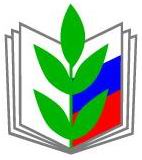 ОБЩЕРОССИЙСКИЙ ПРОФСОЮЗ ОБРАЗОВАНИЯКУРСКАЯ ОБЛАСТНАЯ ОРГАНИЗАЦИЯ ПРОФЕССИОНАЛЬНОГО СОЮЗА РАБОТНИКОВ НАРОДНОГО ОБРАЗОВАНИЯ И НАУКИ РОССИЙСКОЙ ФЕДЕРАЦИИ(Курская областная организация Общероссийского Профсоюза образования)Президиум ПОСТАНОВЛЕНИЕОб итогах реализации программы «Информационная работа в Курской областной организации Профсоюза» на 2017-2021 годы Жилина Е.А. Программа «Информационная работа в Курской областной организации Профсоюза» (далее – Программа) реализуется с 2017 года, в результате чего в Курской областной организации Профсоюза сформирована единая информационная политика, объединяющая технические, кадровые, методические и организационные компоненты и ресурсы. Обеспечены функционирование единого электронного пространства, в том числе, с использованием чатов для разных категорий профсоюзного актива в мессенджере Whats App,  открытость деятельности выборных профсоюзных органов через работу сайта областной организации, официальных групп в социальных сетях ВКонтакте и Одноклассники, сайтов и страничек на сайтах территориальных (18) и первичных организаций (71,5 %) (Приложение № 1), электронной почты, практику Публичных отчетов, что способствует развитию корпоративной культуры в Профсоюзе, доступности информации о профсоюзной работе для членов Профсоюза, работников сферы образования, социальных партнеров и общественности. Появились сообщества в социальной сети ВКонтакте у многих территориальных организаций, которые работают качественно, в оперативном и актуальном режиме с новостной информацией. 	Внедрены новые информационные технологии (методы сбора, обработки, анализа и передачи информации – онлайн-опрос, соцсети и мессенджеры, цифрографика, программы обработки фото и видеоматериалов, Интернет-конкурсы и проч.), обеспечивающие более оперативное и всестороннее информирование о деятельности Профсоюза по представительству и защитите социально-трудовых прав и профессиональных интересов членов Профсоюза. Курская областная организация Профсоюза активно включилась в реализацию проекта Общероссийского Профсоюза образования «Цифровизация Профсоюза». На данный момент в его реализации участвуют все территориальные и первичные организации Профсоюза.На сегодняшний день на учет в Автоматизированной информационной системе поставлены 46 831 член  Профсоюза, что составляет 92,1 % от общей численности на 1 января 2021 года. Все они получили доступ к бонусной программе Профсоюза PROFKARDS. Программа активно развивается и сможет выгодно предложить каждому члену Профсоюза именно те услуги, в которых он более всего нуждается. С марта 2020 года в связи с профилактикой коронавируса обком Профсоюза осваивал и на данный момент активно использует  дистанционные формы работы, в том числе с помощью видеоплатформы ZOOM для организации массовых мероприятий: президиумов, пленумов, семинаров и совещаний, форумов и т.п. Для этого были разработаны и направлены в территориальные организации инструкции по работе в приложении ZOOM.  В течение всего срока реализации Программы осуществлялось взаимодействие с региональными средствами массовой информации. Совместно с ГТРК «Курск», ТРК «Сейм», ТРК «Такт», сетевым изданием «46ТВ» в разные годы были подготовлены сюжеты о региональной патриотической  Акции «Учителя Курской области в истории России», проведении Акции «Скажи СПАСИБО своему учителю!», торжественных мероприятиях, посвященных Дню учителя, сессиях Молодежной педагогической школы, гала-концерте Профсоюзного Смотра художественной самодеятельности и др. Ежемесячно публикуются статьи и репортажи в профсоюзном издании «Наш взгляд», периодически – в газете «Мой Профсоюз». Территориальными и первичными профсоюзными организациями осуществляется подписка на печатные профсоюзные издания «Мой Профсоюз», «Наш взгляд», размещались материалы о деятельности организаций в муниципальных средствах массовой информации. Областная организация Профсоюза обеспечивает территориальные выпусками газеты «Солидарность». На заседаниях президиумов областного комитета, районных комитетов и советов регулярно слушаются вопросы о состоянии информационной работы в территориальных и первичных профсоюзных организациях. Деятельность всей структуры областной организации Профсоюза обеспечена необходимыми профсоюзными документами, своевременно направляются информационно-методические пособия, рекомендации, информационные листки, памятки и регулярно изготавливается имиджевая продукция с символикой Профсоюза. В 2017 году в рамках реализации мероприятий Года профсоюзного PR-движения состоялся областной смотр-конкурс информационной работы по 7 номинациям, в котором приняли участие более 100 членов Профсоюза. По итогам конкурса были определены и награждены 11 победителей и 18 призёров.В территориальных организациях сложилась добрая традиция – ряд ППО в выходные и праздничные дни организуют взаимное посещение и совместные культурно-массовые и физкультурные мероприятия, что, безусловно, способствует более активному обмену информацией, в том числе профсоюзной. Кроме того, территориальные и первичные профсоюзные организации активно принимают участие в региональных профсоюзных Акциях «Скажи СПАСИБО своему Учителю!» и «Солдатские обелиски». Все это так или иначе способствует развитию PR-деятельности и укреплению имиджа Профсоюза.Наиболее активно работают в информационном пространстве – СМИ и сеть Интернет – Железногорская, Рыльская территориальные, Курская городская организации Профсоюза. В тестовом режиме работает новый сайт Курской областной организации Профсоюза, сконструированный с помощью модернизированного сервиса Word Press,  на базе собственного домена.  Сеть внештатных корреспондентов работает через репост на Интернет-ресурсах Курской областной организации Профсоюза информации  из сообществ территориальных и первичных организаций Профсоюза в социальной сети ВКонтакте. Остается нерешенной проблема оперативной работы мобильного приложения «Вектор П». По-прежнему не созданы сайты в Горшеченской, Мантуровской, Поныровской, Черемисиновской, Курской районной, Глушковской, Хомутовской, Советской и организациях. На сайтах Щигровской, Железногорской, Беловской, Рыльской территориальных и Курской городской профсоюзных организаций   информация актуальна. На остальных сайтах нужно уделить существенное внимание повышению качества их содержания. Страничек на сайтах образовательных учреждений по-прежнему нет или минимальное количество в Советском, Большесолдатском, Золотухинском, Курчатовском, Суджанском, Глушковском и Курском районах. На уровне территориальных и первичных организаций редко практикуется создание буклетов, листовок, имиджевой продукции, слабо используются возможности информирования общественности о профсоюзной работе через местные СМИ. Подавляющее большинство территориальных организаций не использует на информационную работу рекомендуемые 4-6% профбюджета. Президиум обкома ПрофсоюзаП О С Т А Н О В Л Я Е Т:1. Считать выполненными основные цели и задачи Программы «Информационная работа в Курской областной организации Профсоюза» на 2017-2021гг.2. Комитету и президиуму Курской областной организации Профсоюза:-      продолжить работу по развитию информационных ресурсов всей структуры областной организации и повышению качества информации о деятельности Профсоюза;- разработать программу «Информационная работа» на 2022-2026 годы до 1 марта 2022г.;	- через систему обучения продолжить повышение квалификации и функциональной грамотности профсоюзных работников и актива, ответственных за информационную работу в Профсоюзе;	- продолжить регулярный мониторинг информационной базы областной организации, изучение опыта эффективной работы профорганизаций по данному направлению, разработку информационно-методических рекомендаций по ведению информационной работы на местах.2. Рай(гор)комам, Советам председателей ППО территориальных организаций Профсоюза: - продолжить развитие информационной работы, расширение возможностей по PR-сопровождению профсоюзной деятельности по уставным направлениям;- повышать качество и уровень доступности информации о деятельности Профсоюза для членов Профсоюза и социальных партнеров через Интернет-ресурсы, издание бюллетеней, буклетов, листовок и т.п., выступления на массовых мероприятиях различного уровня, в том числе с участием представителей органов законодательной и исполнительной власти;- развивать практику Публичных отчетов -  повышать их качество, направлять социальным партнерам, размещать на Интернет-ресурсах в открытом доступе;- повышать эффективность социального партнёрства через регулярное информирование работодателей об изменениях в трудовом законодательстве, о деятельности Профсоюза по защите социально-трудовых прав работающих в отрасли образования;- использовать возможности и ресурсы соцпартнеров, работодателей в вопросах укрепления имиджа Профсоюза; -  принимать конкретные решения по основным плановым вопросам, определять меры по выполнению решений собственных коллегиальных выборных органов, вести работу по регулярному информированию членов профсоюза о деятельности этих органов по защите трудовых, профессиональных прав и интересов членов Профсоюза;-  рационально использовать средства профсоюзного бюджета, увеличить долю средств профбюджета на информационно-пропагандистскую работу (рекомендуемые ЦС4-6%, на обучение актива – 6-10% профбюджета);- активнее привлекать к организации информработы членов Молодежных советов. 	3. Контроль за выполнением постановления возложить на зам. председателя обкома Профсоюза Металиченко С.С. и ведущего специалиста обкома Профсоюза Жилину Е.А.Председатель Курской областной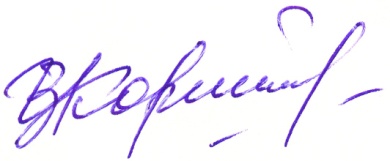 организации Профсоюза							И.В. Корякина    23 декабря 2021 года г. Курск          № 14-06